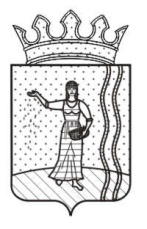 АДМИНИСТРАЦИЯ ОКТЯБРЬСКОГО ГОРОДСКОГО ПОСЕЛЕНИЯОКТЯБРЬСКОГО МУНИЦИПАЛЬНОГО РАЙОНА ПЕРМСКОГО КРАЯПОСТАНОВЛЕНИЕ13.01.2017                                                                                                         № 08Об утверждении Положения о порядке принятия лицами, замещающими муниципальные должности и осуществляющие свои полномочия на постоянной основе почетных и специальных званий, наград и иных знаков отличия иностранных государств, международных организаций, политических партий, иных общественных объединений и других организацийВ соответствии с Федеральным законом от 25 декабря 2008 года № 273-ФЗ «О противодействии коррупции», Федеральным законом от 02 марта 2007 № 25-ФЗ «О муниципальной службе в Российской Федерации», ПОСТАНОВЛЯЮ:1.Утвердить прилагаемое Положение о порядке принятия лицами, замещающими муниципальные должности и осуществляющие свои полномочия на постоянной основе почетных и специальных званий, наград и иных знаков отличия иностранных государств, международных организаций, политических партий, иных общественных объединений и других организаций.2.Постановление вступает в силу после обнародования в МКУ «Октябрьская централизованная библиотечная система» и подлежит размещению на официальном сайте Октябрьского городского поселения.3.Контроль за исполнением настоящего постановления возложить на начальника кадрового информационно-аналитического сектора Акулову Л.В..И.о. главы городского поселения –главы  администрации Октябрьского городского поселения                                                               А.А. Покрышкин УТВЕРЖДЕНОпостановлением Администрации Октябрьского городского поселения от 13.01.2017 № 08Положениео порядке принятия лицами, замещающими муниципальные должности и осуществляющие свои полномочия на постоянной основе почетных и специальных званий, наград и иных знаков отличия иностранных государств, международных организаций, политических партий, иных общественных объединений и других организаций1. Настоящим Положением устанавливается порядок принятия с разрешения Думы Октябрьского городского поселения Октябрьского муниципального района Пермского края (далее — Дума поселения) лицами, замещающими муниципальные должности и осуществляющими свои полномочия на постоянной основе (далее – лицо, замещающее муниципальную должность), наград, почетных и специальных званий и иных знаков отличия (за исключением научных и спортивных) иностранных государств, международных организаций, политических партий, иных общественных объединений и других организаций (далее – награды, звания).2. Лицо, замещающее муниципальную должность, получившее награду или звание либо уведомленное иностранным государством, международной организацией, политической партией, иным общественным объединением и другой организацией о предстоящем их получении, в течение 3-х рабочих дней со дня ее (его) получения представляет в кадровый информационный сектор Администрации Октябрьского городского поселения (далее – кадровый информационно-аналитический сектор), ходатайство о разрешении принять награду или звание (далее - ходатайство), составленное по форме согласно приложению 1 к настоящему Положению.Кадровый информационно-аналитический сектор в течение 10 рабочих дней со дня получения ходатайства подготавливает материалы для вынесения вопроса на ближайшее  заседание Думы поселения.3. Лицо, замещающее муниципальную должность, отказавшееся от награды, звания, в течение 3-х рабочих дней со дня получения награды или звания представляет в кадровый информационно-аналитический сектор уведомление об отказе в получении награды, звания (далее - уведомление), составленное по форме согласно приложению  2 к настоящему Положению.Кадровый информационно-аналитический сектор в течение 10 рабочих дней со дня получения уведомления подготавливает материалы для вынесения вопроса на ближайшее заседание Думы Октябрьского городского поселения.4. Лицо, замещающее муниципальную должность, получившее награду, звание до принятия Думой Октябрьского городского поселения решения по результатам рассмотрения ходатайства, передает награду и оригиналы документов к ней, оригиналы документов к званию, на ответственное хранение в кадровый информационно-аналитический сектор  по акту приема-передачи в течение 3-х рабочих дней со дня их получения.5. В случае если во время служебной командировки лицо, замещающее муниципальную должность, получило награду, звание или отказалось от них, срок представления ходатайства либо уведомления исчисляется со дня возвращения лица, замещающего муниципальную должность, из служебной командировки.6. В случае если лицо, замещающее муниципальную должность, по не зависящей от него причине не может представить ходатайство либо уведомление, передать награду и оригиналы документов к ней, оригиналы документов к званию, в сроки, указанные в пунктах 2 - 5 настоящего Положения, он обязан представить ходатайство либо уведомление, передать награду и оригиналы документов к ней, оригиналы документов к званию не позднее следующего рабочего дня после устранения такой причины.7. В случае удовлетворения Думой Октябрьского городского поселения ходатайства лица, замещающего муниципальную должность, кадровый информационно-аналитический сектор в течение 10 рабочих дней со дня принятия указанного решения передает лицу, замещающему муниципальную должность, награду и оригиналы документов к ней, оригиналы документов к званию.8. В случае принятия решения Думой Октябрьского городского поселения об отказе в удовлетворении ходатайства лица, замещающего муниципальную должность, кадровый информационно-аналитический сектор в течение 10 рабочих дней со дня принятия указанного решения направляет лицу, замещающему муниципальную должность информационное письмо с результатами рассмотрения ходатайства, а награду и оригиналы документов к ней, оригиналы документов к званию направляет в соответствующий орган иностранного государства, международную организацию, политическую партию, иное общественное объединение и другую организацию.Приложение 1 к Положению о порядке принятия лицами, замещающими муниципальные должности и осуществляющие свои полномочия на постоянной основе почетных и специальных званий, наград и иных знаков отличия иностранных государств, международных организаций, политических партий, иных общественных объединений и других организаций Кадровый информационно-аналитический сектор Администрации Октябрьского городского поселенияот ______________________________________________________________________________ ________________________________________ (Ф.И.О., замещаемая должность)Ходатайствоо разрешении принять почетное или специальное звание,награду или иной знак отличия иностранного государства,международной организации, политической партии, иногообщественного объединения или другой организацииПрошу разрешить мне принять _____________________________________________________                                                                       (наименование почетного или специального звания,_______________________________________________________________________________________награды или иного знака отличия)_______________________________________________________________________________(за какие заслуги присвоено и кем, за какие заслуги награжден(а) и кем)_______________________________________________________________________________(дата и место вручения документов к почетному или_______________________________________________________________________________.специальному званию, награды или иного знака отличия)Документы к почетному или специальному званию, награда и документы к ней, знак отличия и документы к нему (нужное подчеркнуть) _____________________________________________________________________________________________________________________________(наименование почетного или специального звания, награды или иного знака отличия)________________________________________________________________________________(наименование документов к почетному или специальному званию,________________________________________________________________________________награде или иному знаку отличия)сданы по акту приема-передачи N ________________________ от "__" _____________ 20____г.в ________________________________________________________________________________.(наименование кадрового подразделения)"__" _____________ 20__ г.                                  ______________   __________________________                                                                                           (подпись)              (расшифровка подписи)                                        Приложение 2 к Положению о порядке принятия лицами, замещающими муниципальные должности и осуществляющие свои полномочия на постоянной основе почетных и специальных званий, наград и иных знаков отличия иностранных государств, международных организаций, политических партий, иных общественных          объединений и других организацийКадровый информационно-аналитический сектор Администрации Октябрьского городского поселения                                                                                  от ____________________________                                                                                   _______________________________                                                                                     (Ф.И.О., замещаемая должность)Уведомлениеоб отказе в получении почетного или специального звания,награды или иного знака отличия иностранного государства,международной организации, политической партии, иногообщественного объединения или другой организацииУведомляю о принятом мною решении отказаться от получения __________________________________________________________________________________________________________(наименование почетного или специального звания, награды или иного знака отличия)_________________________________________________________________________________.(за какие заслуги присвоено и кем, за какие заслуги награжден(а) и кем)"__" _____________ 20__ г.      ______________   __________________________                                                                   (подпись)              (расшифровка подписи)